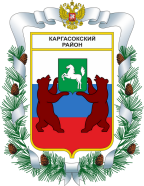 МУНИЦИПАЛЬНОЕ ОБРАЗОВАНИЕ «Каргасокский район»ТОМСКАЯ ОБЛАСТЬДУМА КАРГАСОКСКОГО РАЙОНАЗаслушав отчет врио начальника ОМВД России по Каргасокскому району - майора полиции Филюка К.В. о результатах оперативно-служебной деятельности ОМВД России по Каргасокскому району по итогам 2022 годаДума Каргасокского района РЕШИЛА:Глава Каргасокского района 						        А.П. Ащеулов  РЕШЕНИЕ  РЕШЕНИЕ  РЕШЕНИЕ15.02.2023№ с. Каргасокс. КаргасокО результатах оперативно-служебной деятельности ОМВД России по Каргасокскому району по итогам 2022 года1. Принять к сведению отчет о результатах оперативно-служебной деятельности ОМВД России по Каргасокскому району по итогам 2022 года.2. Настоящее решение официально опубликовать (обнародовать) в порядке, установленном Уставом муниципального образования «Каргасокский район».Председатель ДумыКаргасокского района          И.В. Кирин  